
Dein Auftrag: Versuche herauszufinden, was die rot markierten Symbole aussagen. Beschrifte sie!  Arbeite mit deinem Pultnachbarn.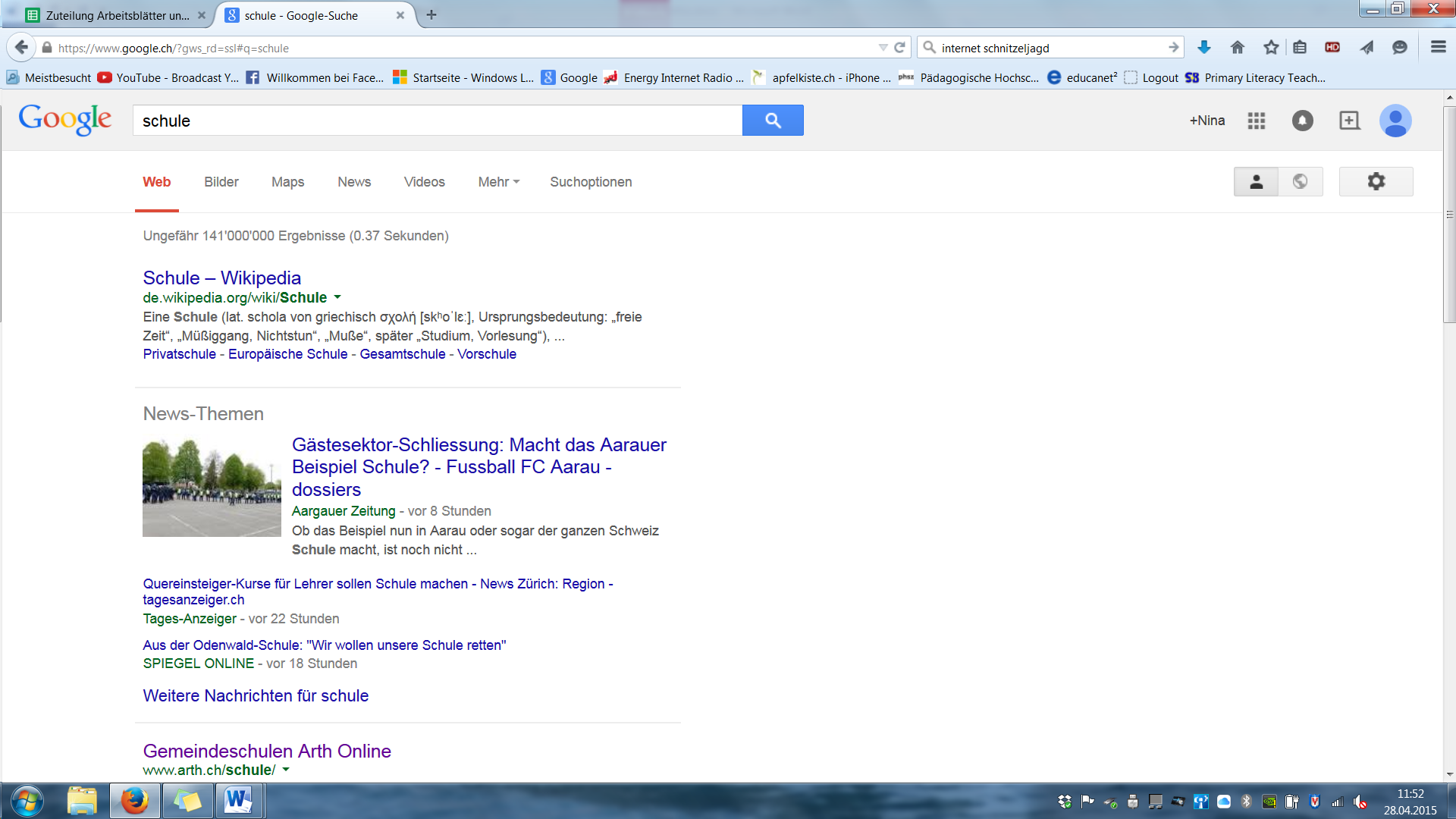 
Dein Auftrag: 	Versuche herauszufinden, was die rot markierten Symbole aussagen. Beschrifte sie! (PA)Start ins InternetZiele:   	-Internet-Symbole kennen	-Internet öffnen und schliessenStart ins Internet - Lösung1Ziele:   	-Internet-Symbole kennen	-Internet öffnen und schliessen